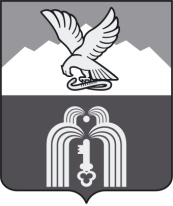 Российская ФедерацияР Е Ш Е Н И ЕДумы города ПятигорскаСтавропольского краяО досрочном прекращении полномочий Главы города Пятигорска	В соответствии с пунктом 2 части 6 статьи 36 Федерального закона от 6 октября 2003 года №131-ФЗ «Об общих принципах организации местного самоуправления в Российской Федерации», пунктом 2 части 4 и абзацем первым части 5 статьи 37 Устава муниципального образования города-курорта Пятигорска,	Дума города ПятигорскаРЕШИЛА:	1. Принять отставку по собственному желанию Главы города Пятигорска Травнева Льва Николаевича.	2. Прекратить досрочно - 24 октября 2017 года полномочия Главы города Пятигорска Травнева Льва Николаевича.	3. Настоящее решение вступает в силу с момента его принятия и подлежит официальному опубликованию.ПредседательДумы города Пятигорск						   Л.В. Похилько24 октября 2017 г.№ 33-15 ГД